WSZYSCY BAWIĄ SIĘ WSPANIALE,JAK CO ROKU W KARNAWALETak też było u nas!W dniu 15.01.2015r. w  odbył się bal karnawałowy w gr. OH . Dzień wcześniej wszystkie dzieci samodzielnie wykonały piękne maski karnawałowe, w których wystąpiły na balu.Dzieci bardzo chętnie pozowały do zdjęć grupowych oraz zdjęć indywidualnych. Wystrój sali wprowadził w radosny nastrój oraz zachęcał wszystkich do wesołej zabawy. Na twarzach małych tancerek i tancerzy malował się uśmiech, który nie znikał, mimo chwilowego zmęczenia. Było bardzo radośnie, kolorowo i zabawnie. Muzyka porwała wszystkich do tańca w rytm samby, walczyka, poleczki, twista, rock and rolla, Macareny, Kaczuch i wielu innych karnawałowych utworów.  W przerwach pomiędzy zabawami czekał na dzieci smakowity poczęstunek, przy którym mogły swobodnie porozmawiać i nabrać sił do dalszej zabawy.Nie zabrakło również konkursów, w których bardzo chętnie wszyscy uczestniczyli. Niestety czas zabawy dobiegł końca, a dzieci z uśmiechem na twarzach wracały z rodzicami do domów. Bal umożliwił dzieciom spędzenie czasu w miłej i pełnej niespodzianek atmosferze a wspólna zabawa przyniosła wiele radości naszym wychowankom, co było głównym celem tego balu.Alicja Michalczuk                                                                   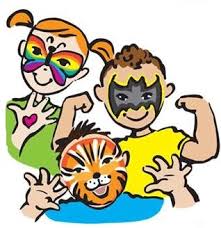 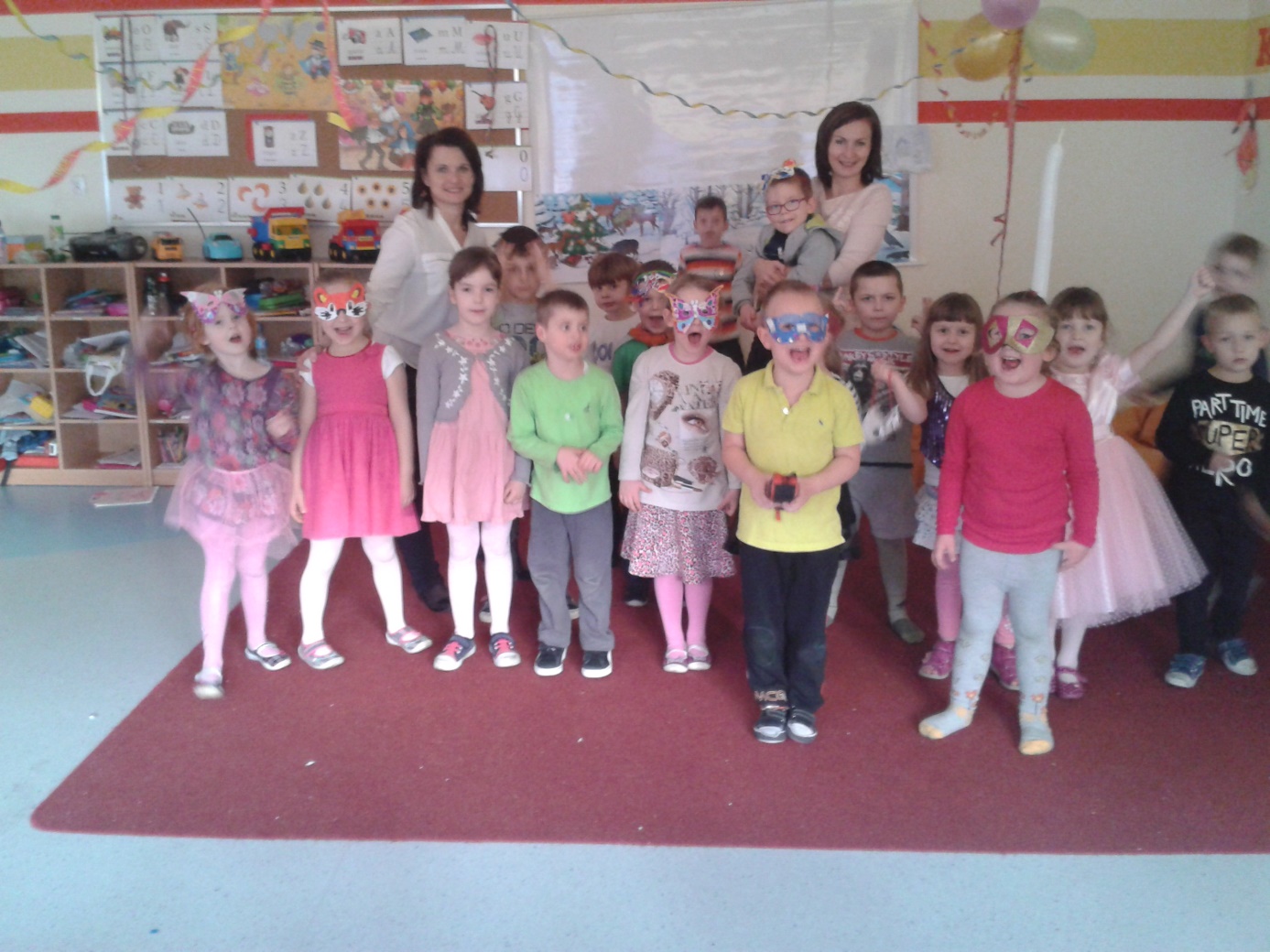 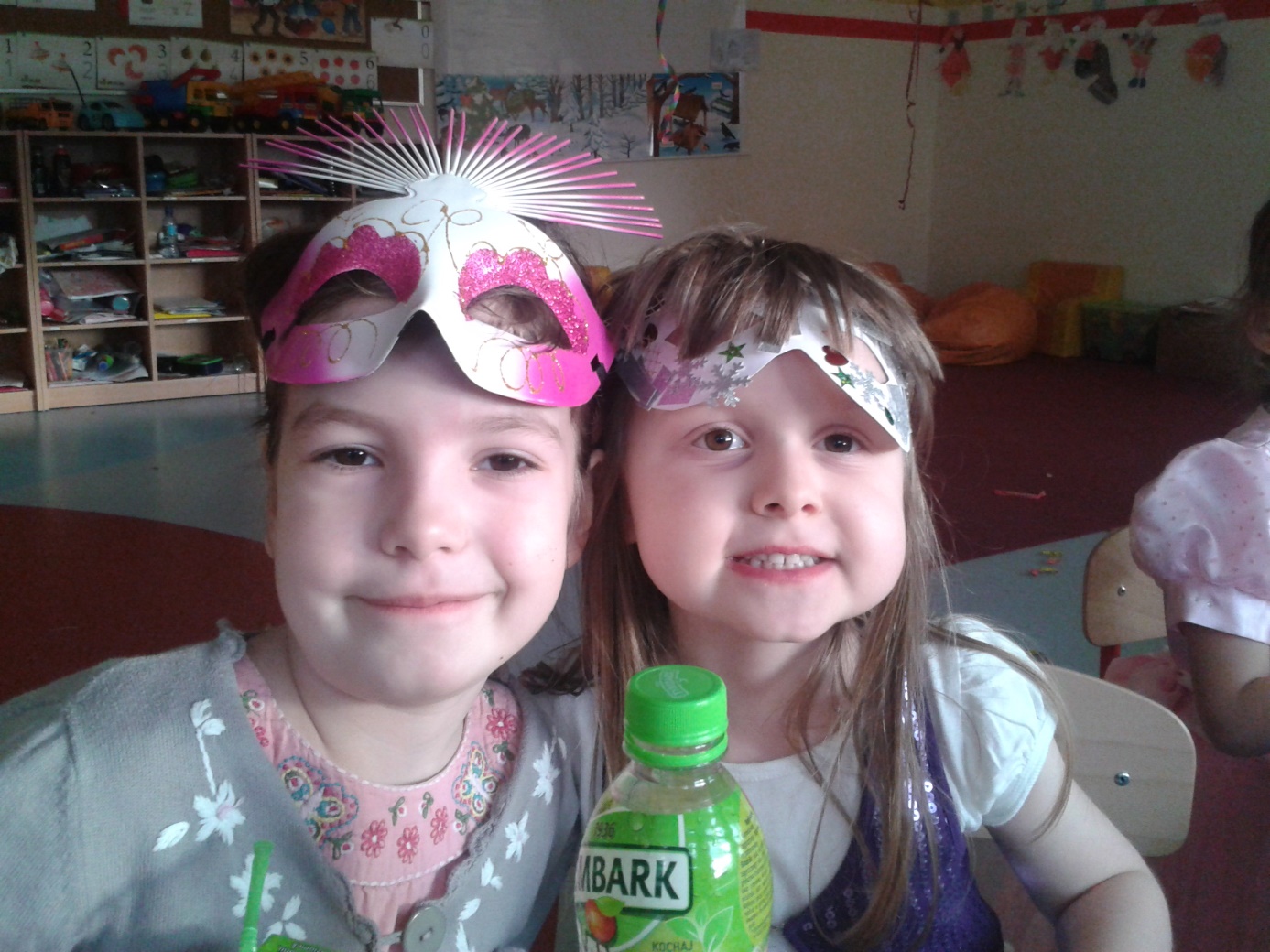 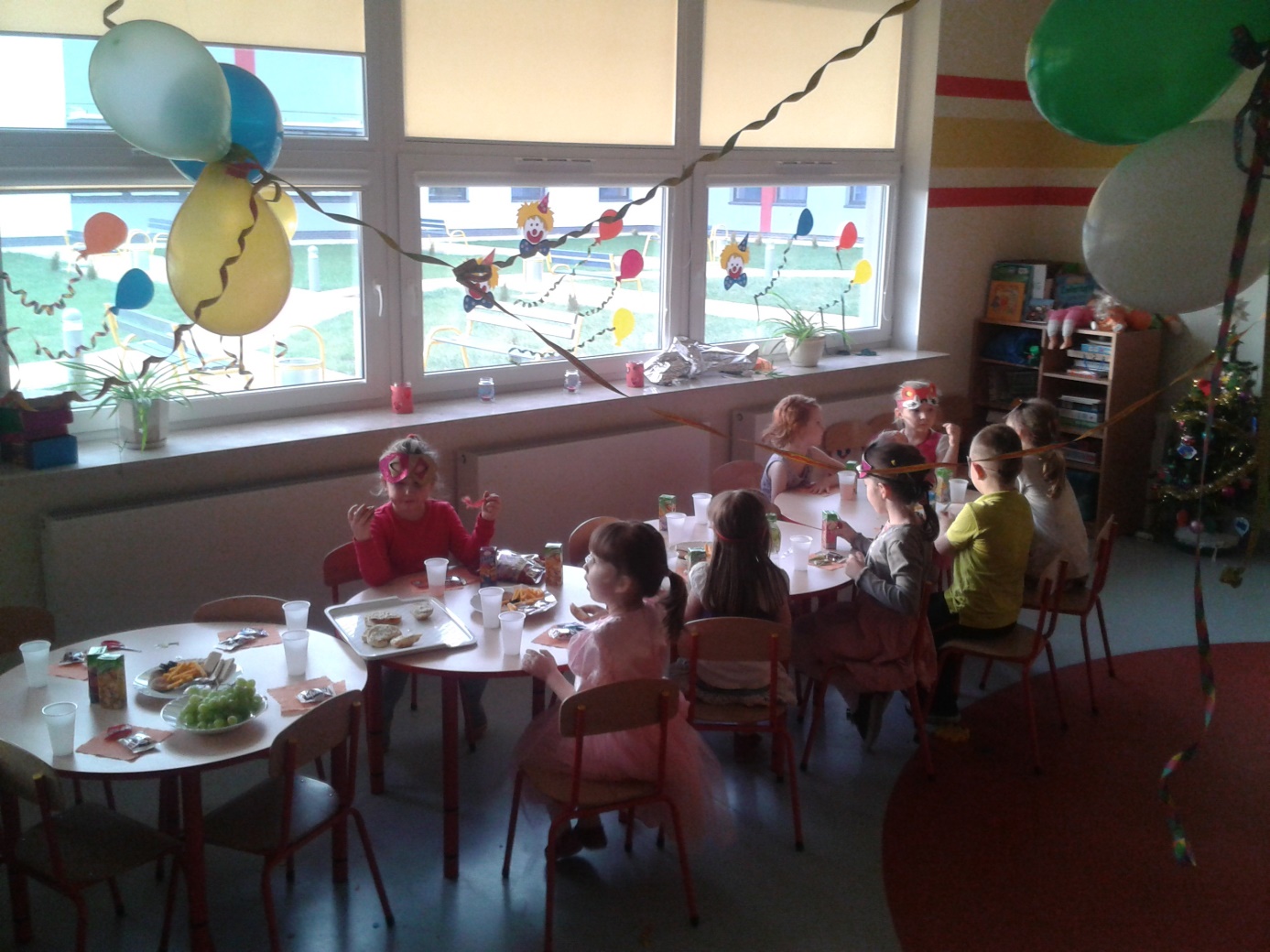 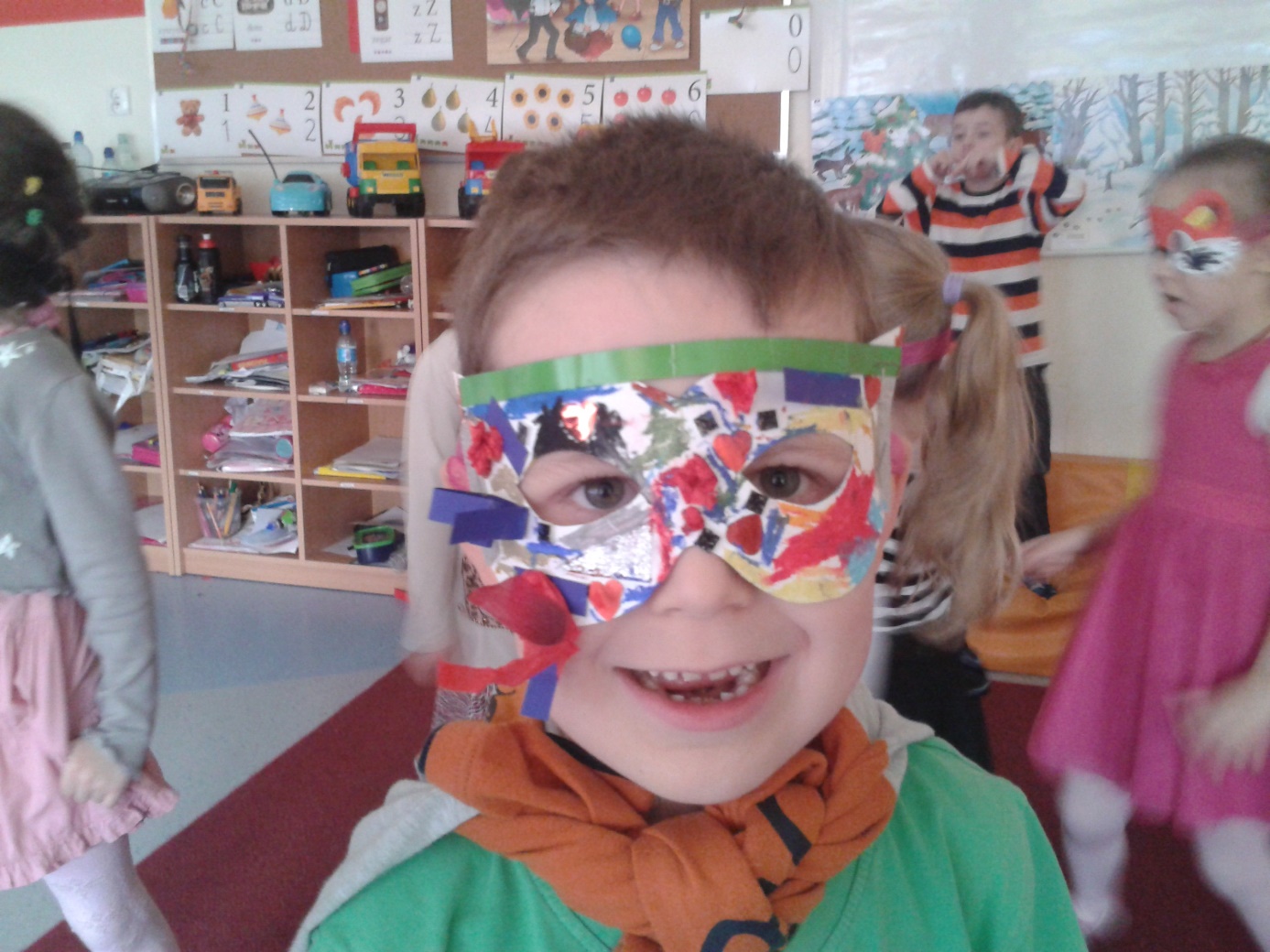 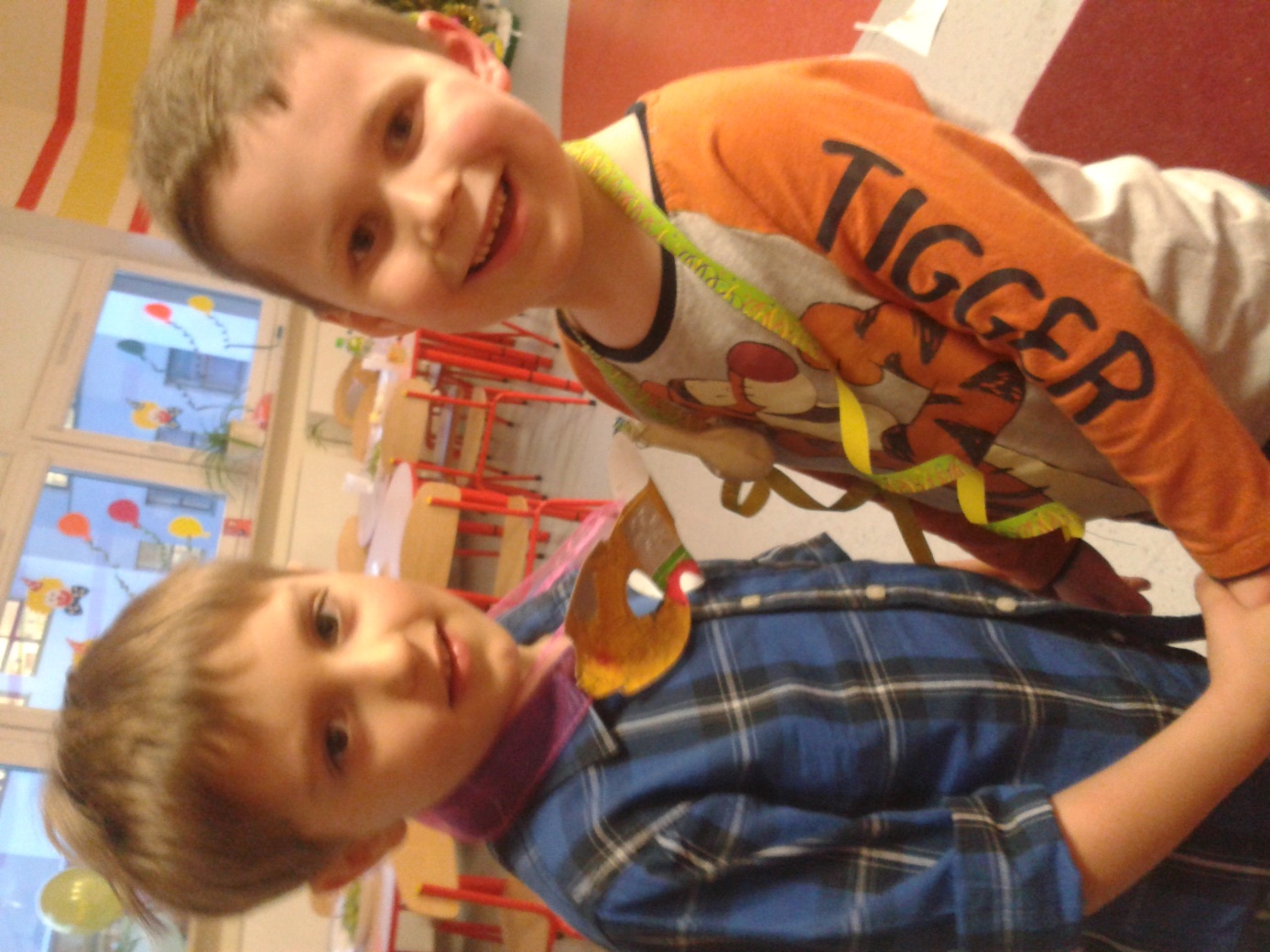 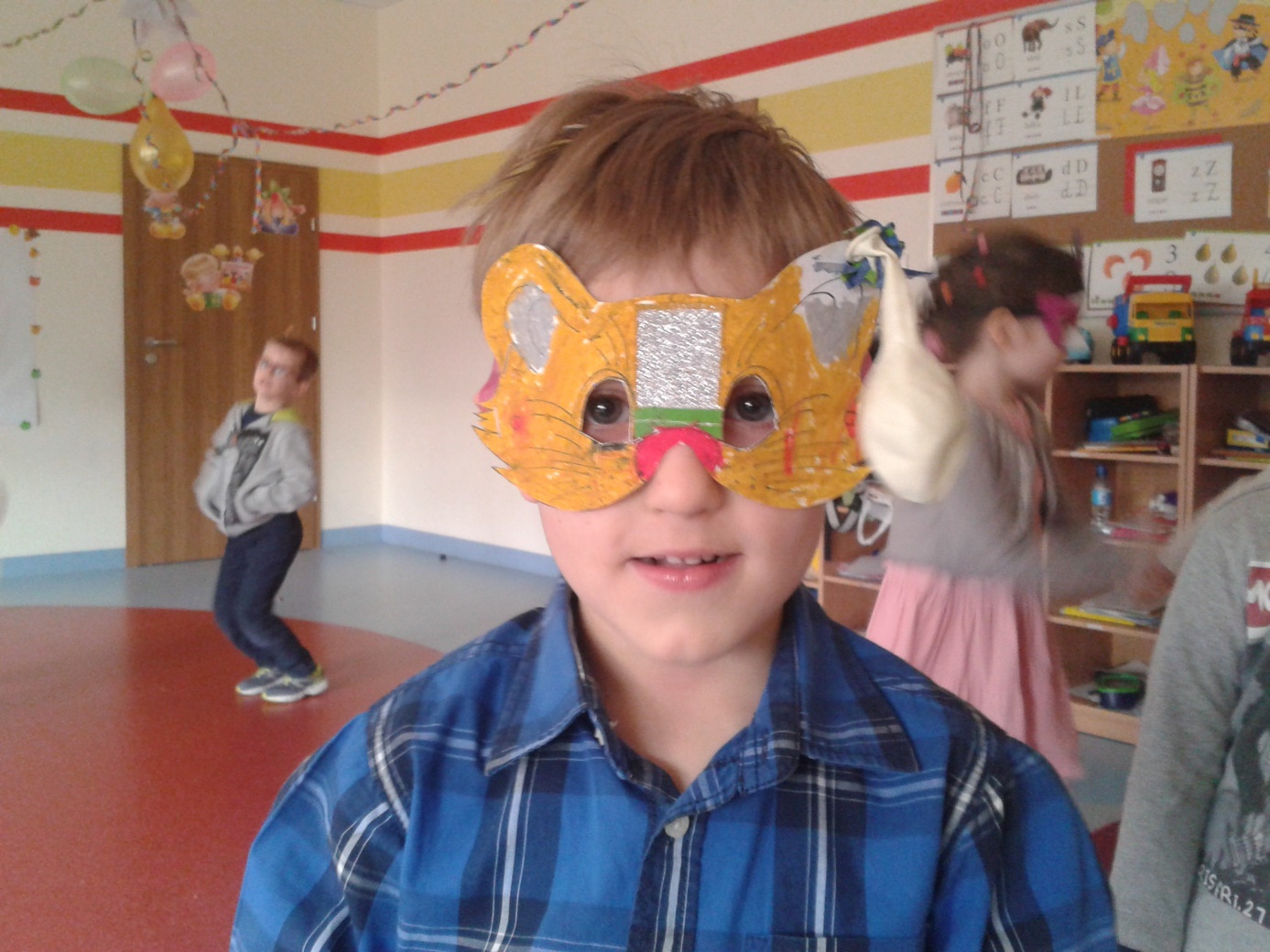 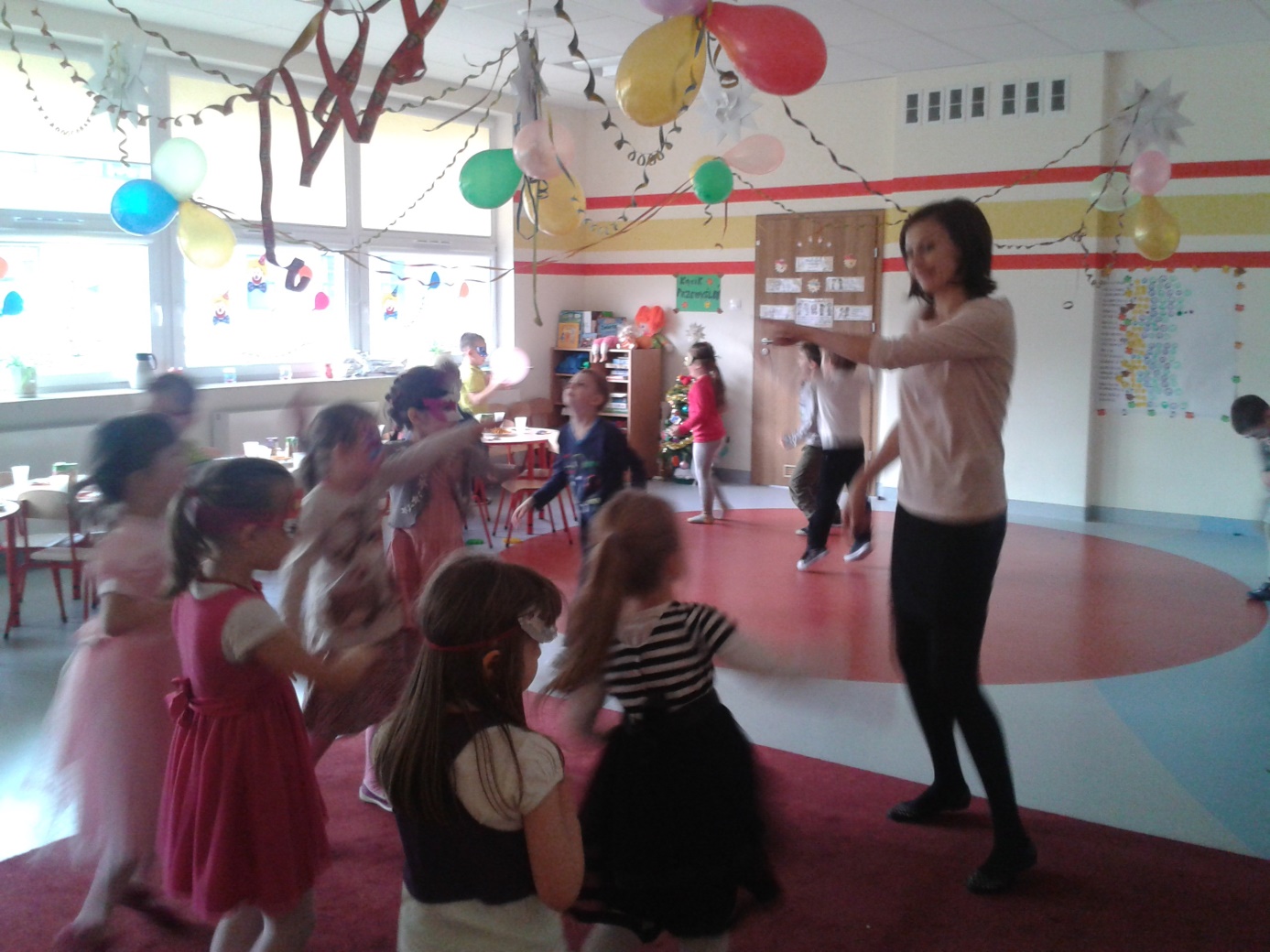 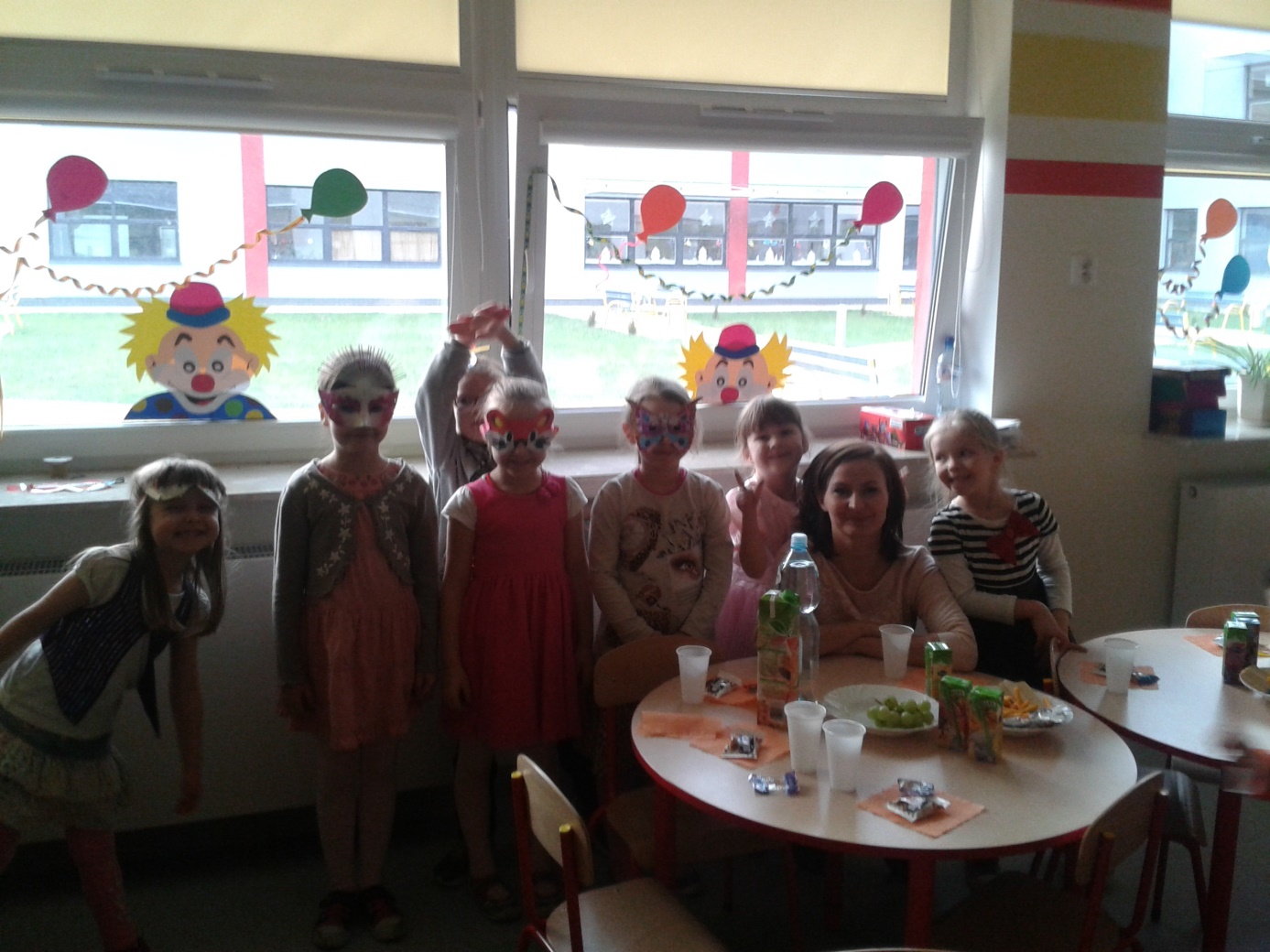 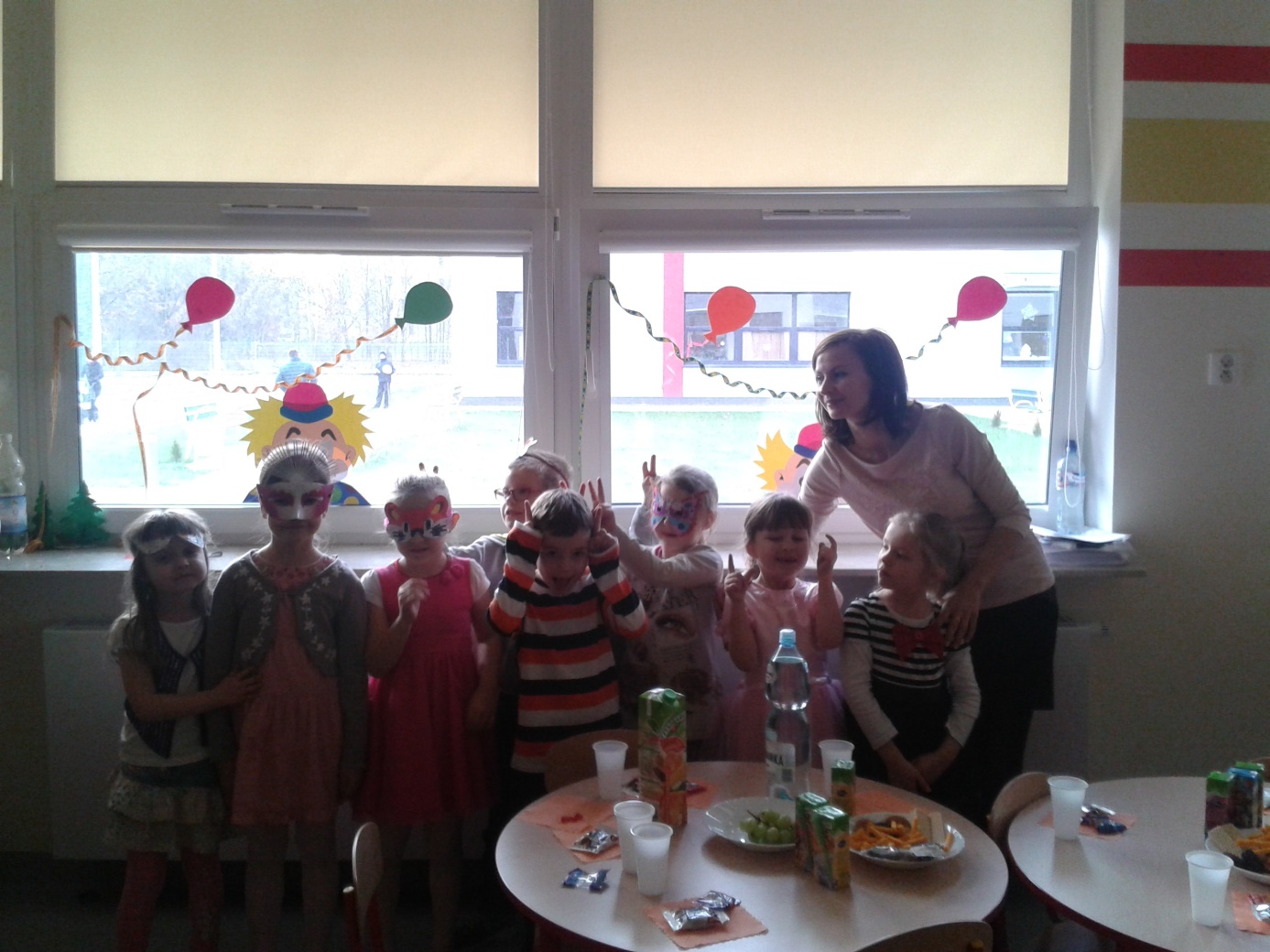 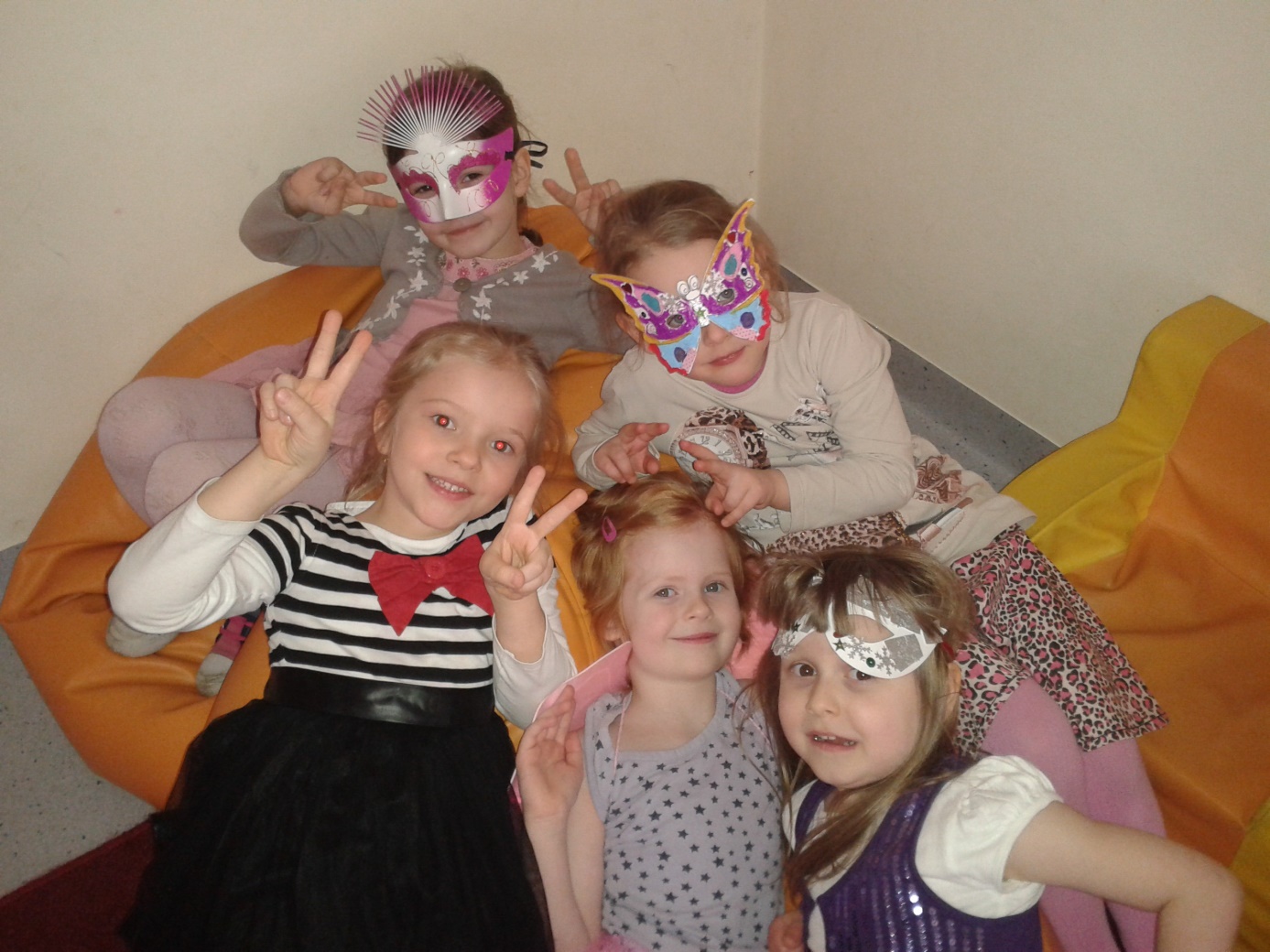 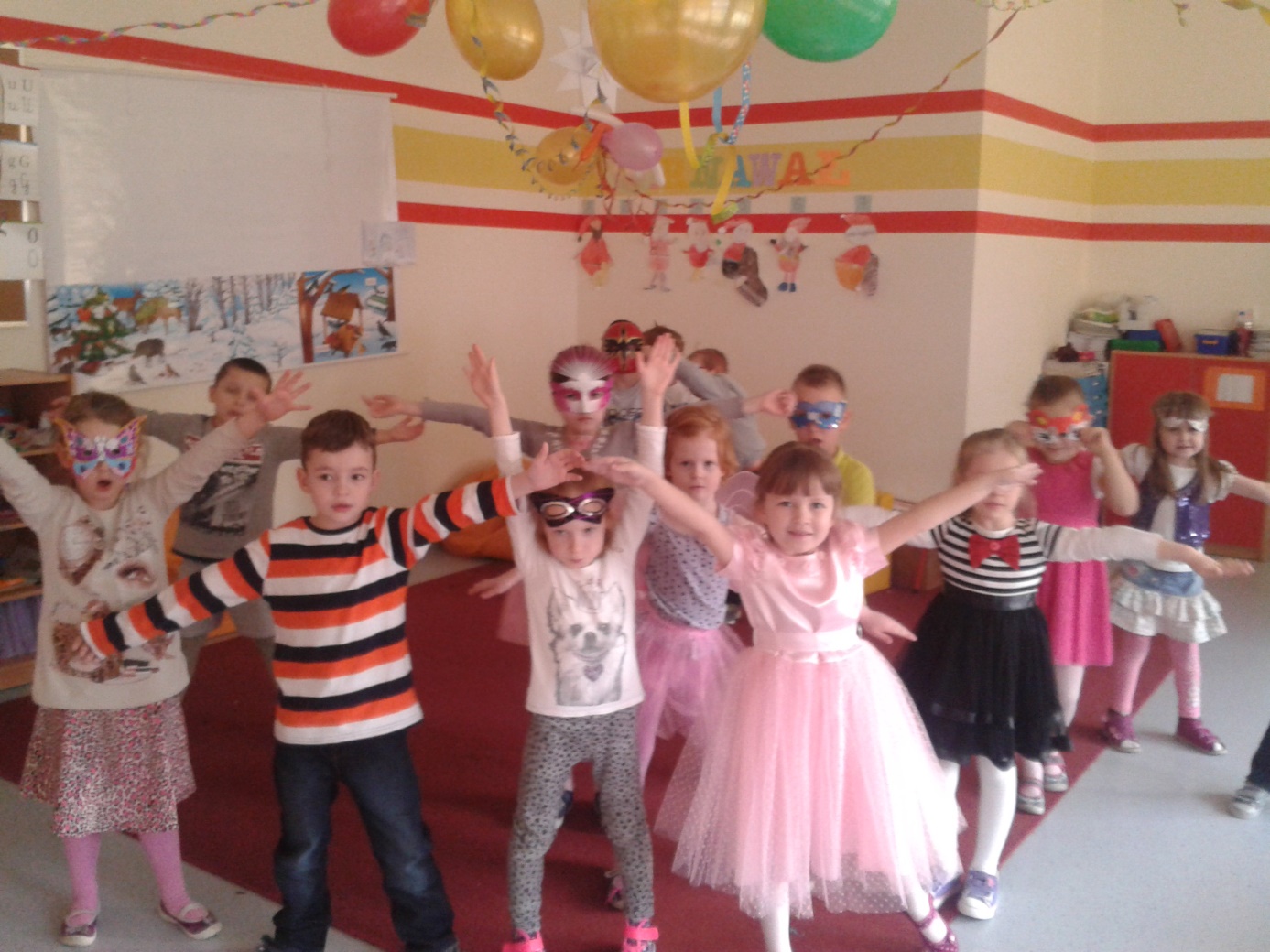 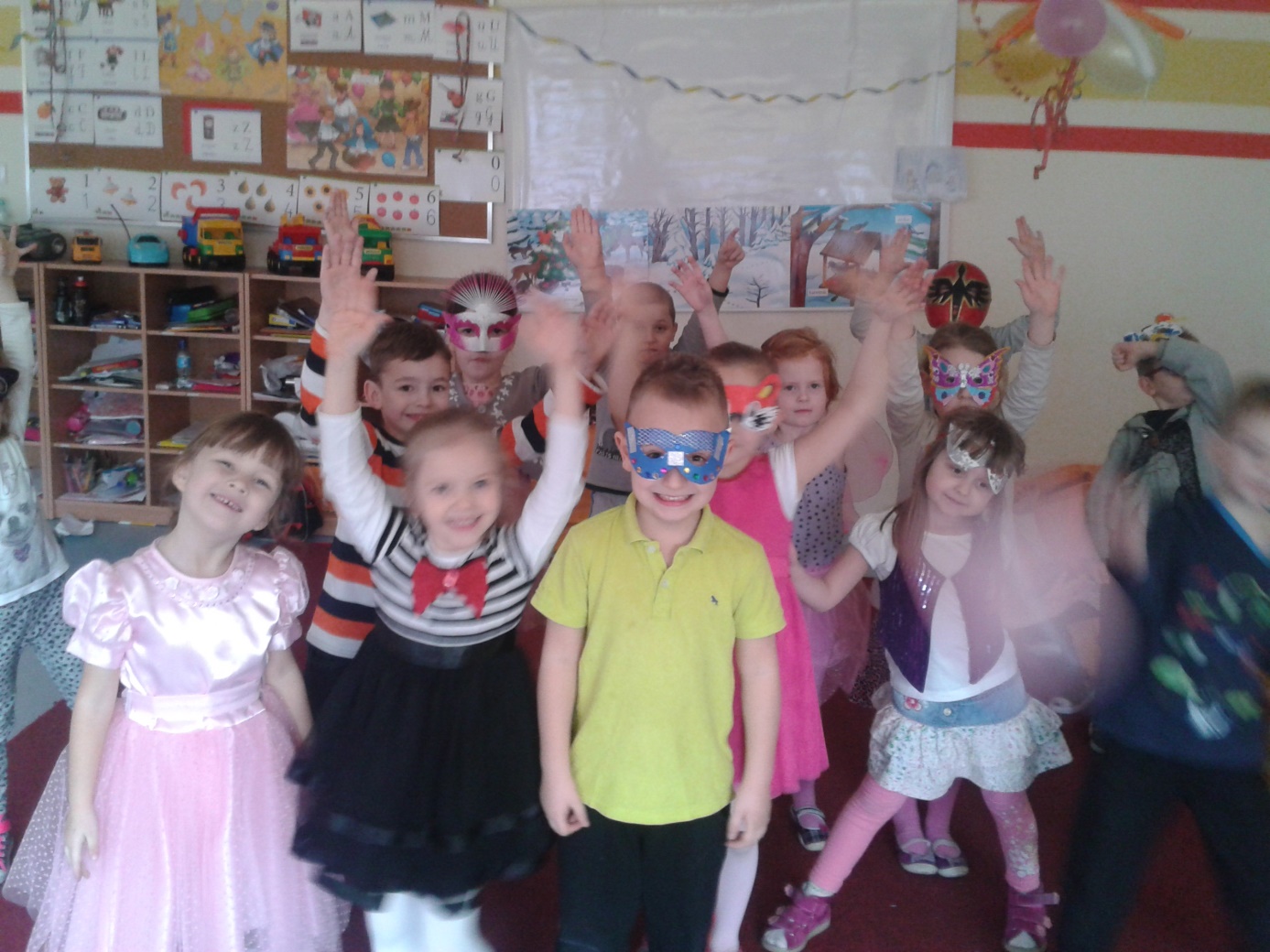 